.16 count introVine Right Touch Beside, Vine Left Touch BesideWalk Back 3 Steps, Touch Beside, Walk Fwd 3 Steps, Touch BesideHeel Together, Heel Together, Side Together, Side TogetherHeel Fwd Across, Heel Fwd Together, Rock Fwd Back, 1/4 Turn Touch(the last 4 counts may take a bit of practice for new dancers, but it’s worth persevering with…. and it’s not that hard to learn)It’s so much easier to learn line dancing these days.  When I learned all those years ago, the dances we had to do as our ‘first’ dances were things like Bootscootin Boogie, Redneck Girl and Waltz Across Texas.  Gees they were hard dances if you had never done anydancing before.I mean, the last 4 counts of this dance are nothing compared to the steps in those dances… and yet I do know that any new step is a challenge when you first start.It’s good to remember that the only difference between  learning a hard dance and an easy dance is the time it takes to learn the steps, so remember this…. repetition equals memory!Learn the steps in the dance and then practice them over and over  -  at home in front of the sink, pushing the shopping trolley down the aisle at the supermarket….. Anywhere you get the opportunity to practice you should!  (-:Once you master the steps then start to memorize the dance.Do the first 16 steps over and over until you know it well and then add the next 16 steps. Continue in this way until you know the whole dance well.If you are a competent dancer who learns new dances easily then I hope that you are still tolerant with those of us who don’t, because  AFTER ALL… YOU were a beginner once too!See you on the floor sometime…. JanEmail:janwyllie@iinet.net.au   Web Site: http://www.members.iinet.net.au/~janwyllie/Together After All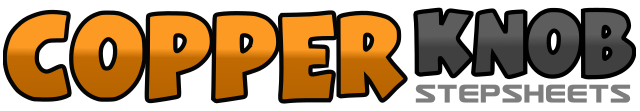 .......Count:32Wall:4Level:New Beginner.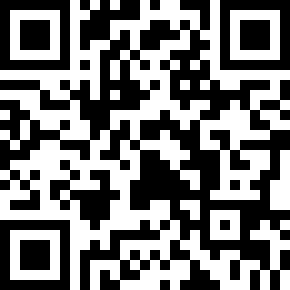 Choreographer:Jan Wyllie (AUS) - February 2010Jan Wyllie (AUS) - February 2010Jan Wyllie (AUS) - February 2010Jan Wyllie (AUS) - February 2010Jan Wyllie (AUS) - February 2010.Music:After All - Joni HarmsAfter All - Joni HarmsAfter All - Joni HarmsAfter All - Joni HarmsAfter All - Joni Harms........1,2,3,4Step R to right, Step L behind R, Step R to right, Touch L beside R (vine)5,6,7,8Step L to left, Step R behind L, Step L to left, Touch R beside L  (vine)9,10,11,12Walk back R,L,R, Touch L beside R13,14,15,16Walk fwd L,R,L, Touch R beside L17,18Touch R heel to right diagonal, Step R beside L19,20Touch L heel to left diagonal, Step L beside R21,22Touch R toe to right side, Step R beside L23,24Touch L toe to left side, Step L beside R25,26Touch R heel fwd, Touch R toe across L foot27,28Touch R heel fwd, Step R beside L29,30Rock/step fwd on L, Rock back on R31,32Making 1/4 left step L to left side, Touch R beside L